12/06/2023, 11:48Bionexo2023166EM38665HEMUO Instituto de Gestão e Humanização – IGH, entidade de direito privado e sem fins lucrativos, classificado comoOrganização Social, vem tornar público o resultado da Tomada de Preços, com a finalidade de adquirir bens,insumos e serviços para o HEMU - Hospital Estadual da Mulher, com endereço à Rua R-7, S/N, Setor Oeste,Goiânia, CEP: 74.125-090Bionexo do Brasil LtdaRelatório emitido em 12/06/2023 11:48CompradorIGH - HEMU - Hospital Estadual da Mulher (11.858.570/0002-14)Rua R 7, esquina com Av. Perimetral s/n - Setor Oeste - GOIÂNIA, GO CEP: 74.530-020Relação de Itens (Confirmação)Pedido de Cotação : 291868963Solicitação: 38665 - Medicamentos - Jun/2023Frete PróprioObservações: Prezado Fornecedor,com vistas ao aprimoramento dos seus processos de compra, e buscandomaior segurança jurídica e celeridade em seus procedimentos administrativos, o Instituto de Gestão eHumanização - IGH informa que a partir do dia 01/10/2021 somente efetivará aquisições com fornecedorescujos documentos estejam atualizados junto à plataforma BIONEXO. Deste modo, requer que interessados jácadastrados na plataforma promovam a regularização de suas inscrições, mediante a remessa dosdocumentos atuais e válidos diretamente aos canais de atendimento próprios do BIONEXO. A inobservânciade tal procedimento poderá obstar futuras negociações com este Instituto. Cordialmente, Coordenação deCompras IGHTipo de Cotação: Cotação EmergencialFornecedor : Todos os FornecedoresData de Confirmação : TodasFaturamentoMínimoValidade daPropostaCondições dePagamentoFornecedorPrazo de EntregaFrete ObservaçõesBF DE ANDRADE HOSPITALARGOIÁS - GORafael Dias Da Silva - (62) 984202069dias.rafael@bfdeandradehospitalar.com.brMais informações1dias após1R$ 200,000012/06/202330 ddlCIFnullconfirmaçãoProgramaçãode EntregaPreçoUnitário FábricaPreçoProduto CódigoFabricante Embalagem Fornecedor Comentário JustificativaRent(%) Quantidade Valor Total Usuário;FornecedoresDaniellyEvelynPereira DaALBUMINAHUMANAnão atendemo prazo deentrega porse tratar deuma cotaçãoemergencial.ALBUMINAHUMANAGRIFOLS,GRIFOLS0,05G/MLSOL INJ FAVD INCBF DEANDRADEHOSPITALARR$R$R$1SOL INJ0% 50ML5991-null50 FrascoCruz390,0000 0,000019.500,00002250ML-FRASCO09/06/202309:03TotalParcial:R$550.00.019.500,0000Total de Itens da Cotação: 1Total de Itens Impressos: 1TotalGeral:R$19.500,0000Clique aqui para geração de relatório completo com quebra de páginahttps://bionexo.bionexo.com/jsp/RelatPDC/relat_adjudica.jsp1/1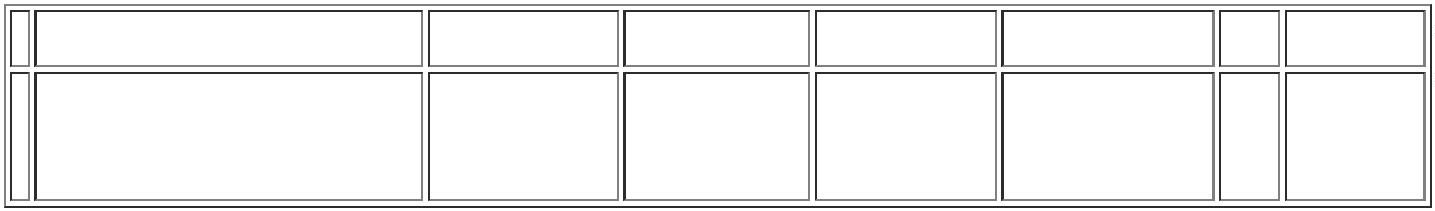 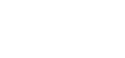 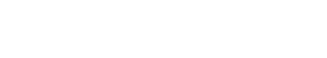 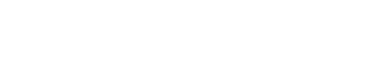 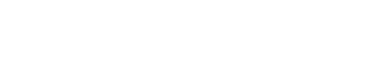 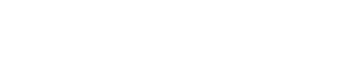 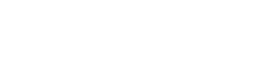 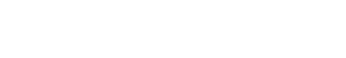 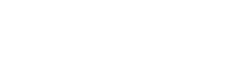 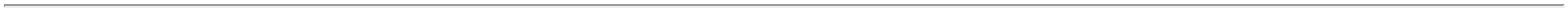 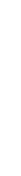 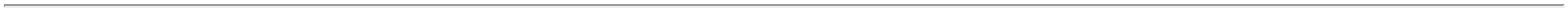 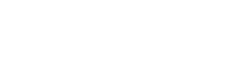 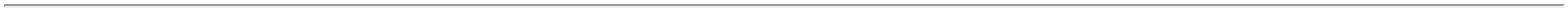 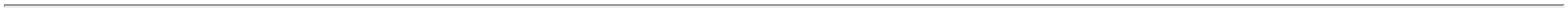 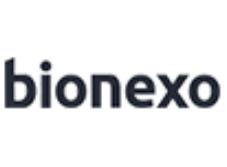 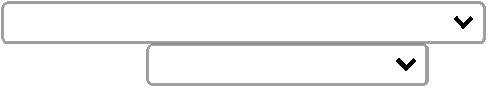 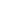 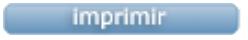 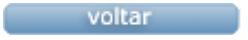 